鸡兔同笼 作业1.【题文】鸡兔同笼，共有17个头，42只脚。求鸡、兔各几只？答：鸡有（  ）只，兔有（  ）只。     2. 【题文】有30枚硬币，由2分和5分组成，共值9角9分。两种硬币各多少枚？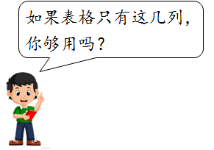    答：                                          。3.【题文】（1）填一填解决问题。老师和学生共52人到公园划船，共租了10条船，一条大船坐6人，一条小船坐4人，他们租了大船、小船各几条？  （2） 算式解答：                                              【答案】1.     答：鸡有（13）只，兔有（4）只。2.答：2分硬币有17枚，5分硬币有13枚。3. （1）答：他们租了大船6条，小船4条。（2）假设都租大船。① 大船能坐多少人？10×6＝60（人）          ② 多坐多少人？              60－52＝8（人）          ③ 租几条小船？              8÷（6－4）＝4（条）④ 租几条大船？          10－4＝6（条）答：租6条大船，4条小船。鸡兔脚2分5分钱数大船小船人数鸡910111213兔87654脚50484644422分1516175分151413钱数  10510299大船56小船54人数5052